ПОСТАНОВЛЕНИЕот «_04____» ____05______2023 г. №__217___а. ХакуринохабльОб утверждении реестра муниципального имущества муниципального образования «Шовгеновский район» по состоянию на 31.12.2022г.    В соответствии с Приказом Министерства экономического развития Российской Федерации от 30.08.2011г. № 424 «Об утверждении Порядка ведения органами местного самоуправления реестров муниципального имущества», Положением «О порядке управления и распоряжения муниципальной собственностью муниципального образования «Шовгеновский район», утвержденного решением Совета народных депутатов муниципального образования «Шовгеновский район» от 19.04.2017г. № 562, отчетами по основным средствам, представленными муниципальными учреждениями и предприятиями муниципального образования «Шовгеновский район», Глава администрации                                                               Постановил:1. Утвердить Реестр муниципального имущества муниципального образования «Шовгеновский район» по состоянию на 31 декабря 2022 года, состоящий из разделов:	- Раздел 1. Сведения о муниципальном недвижимом имуществе муниципального образования «Шовгеновский район» с общей балансовой стоимостью 736 111 676,20 рублей (приложение № 1);- Раздел 2. Сведения о муниципальном движимом имуществе муниципального образования «Шовгеновский район», с общей балансовой стоимостью 120 681 573,70 рублей (приложение № 2);- Раздел 2.1. Сведения об акциях акционерных обществ с долей муниципального образования «Шовгеновский район» (приложение № 3);- Раздел 2.2. Сведения о долях (вкладах) в уставных (складочных) капиталах хозяйственных обществ и товариществ муниципального образования «Шовгеновский район» (приложение № 4);- Раздел 3.1. Сведения о муниципальных унитарных предприятиях муниципального образования «Шовгеновский район» (приложение № 5);- Раздел 3.2. Сведения о муниципальных учреждениях муниципального образования «Шовгеновский район» (приложение № 6);- Раздел 3.3. Сведения о  хозяйственных обществах, товариществах, акции, доли (вклады) в уставном (складочном) капитале которых принадлежит муниципальному образованию «Шовгеновский район» (приложение № 7)- Раздел № 3.4. Сведения об иных  юридических лицах, в которых муниципального образования «Шовгеновский район» является учредителем (участником), приложение № 8.2. Комитету имущественных отношений администрации муниципального образования «Шовгеновский район» передать один экземпляр утвержденного Реестра муниципального имущества муниципального образования «Шовгеновский район» по состоянию на 31 декабря 2022 года в отдел по делам архивов Администрации муниципального образования «Шовгеновский район». 3.  Отделу по делам архивов Администрации муниципального образования «Шовгеновский район» обеспечить хранение утвержденного Реестра муниципального имущества муниципального образования «Шовгеновский район» по состоянию на 31 декабря 2022 года в местах, недоступных для посторонних лиц, с соблюдением условий, обеспечивающих предотвращение хищения, утраты, искажения и подделки информации.4. Контроль за исполнением настоящего постановления возложить на Комитет имущественных отношений администрации муниципального образования «Шовгеновский район».5. Настоящее постановление вступает в силу с момента его подписания.Глава администрации муниципального образования «Шовгеновский район»                                                                         Р.Р. Аутлев РЕСПУБЛИКА АДЫГЕЯАдминистрациямуниципального образования«Шовгеновский район»385440, а. Хакуринохабль,ул. Шовгенова, 9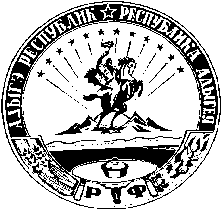 АДЫГЭ РЕСПУБЛИКМуниципальнэ образованиеу«Шэуджэн район»иадминистрацие385440, къ. Хьакурынэхьабл,ур. Шэуджэным ыцI, 9